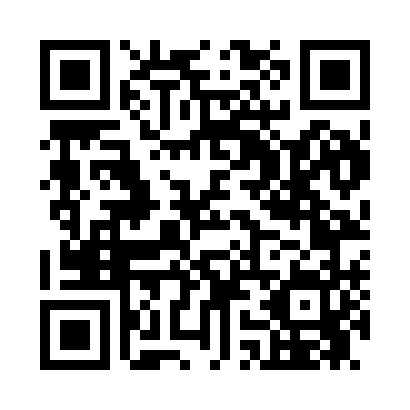 Prayer times for Townsley, Arkansas, USAMon 1 Jul 2024 - Wed 31 Jul 2024High Latitude Method: Angle Based RulePrayer Calculation Method: Islamic Society of North AmericaAsar Calculation Method: ShafiPrayer times provided by https://www.salahtimes.comDateDayFajrSunriseDhuhrAsrMaghribIsha1Mon4:346:011:185:088:3510:022Tue4:356:021:185:088:3410:023Wed4:356:021:185:088:3410:014Thu4:366:031:195:088:3410:015Fri4:376:031:195:088:3410:016Sat4:376:041:195:088:3410:007Sun4:386:051:195:088:3310:008Mon4:396:051:195:098:339:599Tue4:406:061:195:098:339:5910Wed4:406:061:205:098:339:5811Thu4:416:071:205:098:329:5812Fri4:426:081:205:098:329:5713Sat4:436:081:205:098:319:5614Sun4:446:091:205:098:319:5615Mon4:456:091:205:098:309:5516Tue4:466:101:205:098:309:5417Wed4:476:111:205:098:299:5418Thu4:476:121:205:098:299:5319Fri4:486:121:205:098:289:5220Sat4:496:131:205:098:289:5121Sun4:506:141:205:098:279:5022Mon4:516:141:215:098:269:4923Tue4:526:151:215:098:269:4824Wed4:536:161:215:098:259:4725Thu4:546:171:215:098:249:4626Fri4:556:171:215:098:239:4527Sat4:566:181:215:088:239:4428Sun4:586:191:215:088:229:4329Mon4:596:201:205:088:219:4230Tue5:006:201:205:088:209:4131Wed5:016:211:205:088:199:39